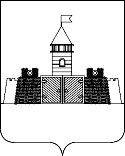 УПРАВЛЕНИЕ ОБРАЗОВАНИЯ И МОЛОДЕЖНОЙ ПОЛИТИКИ  АДМИНИСТРАЦИИ МУНИЦИПАЛЬНОГО ОБРАЗОВАНИЯ АБИНСКИЙ РАЙОН    П Р И К А Зот 11.03.2019 года                                                                        № 214г. Абинск Об участии  общеобразовательных организаций муниципального образования Абинский район в краевых  зональных соревнованиях  по баскетболу  ХII Всекубанской спартакиады «Спортивные надежды  Кубани»  в 2018 - 2019 учебном году	На основании приказа управления образования  и молодежной политики администрации муниципального образования Абинский район от 13 февраля 2019 года № 122  «Об утверждении итогов финальных соревнований муниципального этапа  по баскетболу  среди юношей и девушек 7-8 классов в зачет ХII Всекубанской спартакиады учащихся общеобразовательных организаций муниципального образования Абинский район «Спортивные надежды Кубани» в 2018 - 2019 учебном году» управление образования и молодежной политики администрации    муниципального образования Абинский район  п р и к а з ы в а е т:	1. Направить 5 апреля 2019 года сборную команду девушек, мальчиков 7-8 классов МБОУ СОШ № 30, призеров муниципального этапа соревнований по баскетболу ХII Всекубанской спартакиада «Спортивные надежды Кубани», для участия в соревнованиях.	Место проведения соревнований: пгт.Афипский ул. Победы 1,  (Универсальный спортивный комплекс).Начало соревнований:10-00 часов (работа мандатной комиссии              9.00-10.00)	2. Директору МБОУ СОШ № 30 (Батюшиной):	- обеспечить участие команд в зональных  соревнованиях по баскетболу;- провести с участниками соревнований инструктаж по технике безопасности,  правилам поведения в пути следования и во время  проведения соревнований;- возложить ответственность за жизнь и здоровье детей в пути следования и во время проведения соревнований на представителя команды;3. Представителю  команды в день приезда для участия в соревнованиях  в мандатную комиссию представить:- именную заявку; - справку о прохождении учащимися инструктажа по технике безопасности;	- копию  приказа общеобразовательной школы о назначении ответственного лица за жизнь, здоровье и безопасность детей указанных в справке членов команды в пути следования и во время проведения соревнований;	- оригинал страхового полиса обязательного медицинского страхования каждого участника;	- оригинал действующего страхового полиса от несчастного случая;	- справку на 2018 - 2019 учебный год, с фотографией, заверенную  печатью учреждения и подписью директора на каждого участника (печать обязательно должна стоять на краю фотографии учащегося);- свидетельство о рождении или паспорт (для учащихся, достигнувших 14 лет) в подлиннике.- согласие на обработку персональных данных.	Учитель и представитель команды должны иметь паспорт.      4. Директору МБУ ДО «Дом детского творчества» (Гудкова) обеспечить подвоз участников соревнований к месту проведения соревнований и обратно за счет средств, предусмотренных в бюджете образовательного учреждения на подвоз учащихся согласно графика (приложение).	5. Контроль  исполнения приказа возложить на заместителя начальника управления  Марукян Е.Г.Начальника управления                                                                    С.Н. ФилипскаяПРИЛОЖЕНИЕ к приказу управления образования  и молодежной политикиадминистрации муниципального образования Абинский районот 11.03.2019  года  № 214ГРАФИК  выездов участников краевых зональных соревнований  по баскетболу ХII Всекубанской спартакиады «Спортивные надежды  Кубани»  в 2018 - 2019  учебном годуНачало соревнований: 10-00, прохождение мандатной комиссии  с 09-00 до 10-00Главный судья соревнований: Поляшенко Александр Николаевич, контактный телефон  8-918-321-63-87Начальник управления                                                                                                                                         С.Н. Филипская                                                                                                                                                                                                                                ЗАЯВКАот  команды _________________________________________________________(наименование ОУ)муниципального  образования __________Абинский район_________________для участия в ____ этапе ХII Всекубанской спартакиады среди учащихся общеобразовательных учреждений «Спортивные надежды Кубани» по баскетболу (среди  девушек/юношей учащихся _______ классов)раздельно параллельКоличество учащихся в общеобразовательных организациях  _________ Команда в составе _______ чел. допущена к участию в соревнованиях. Врач                                                            _____________           /_____________/    подпись, печать(Ф.И.О. полностью)Начальник управления образования       ______________         /_____________/подпись(Ф.И.О. полностью)М.П.Директор школы                                      _____________           /_____________/М.П.                                                                      подпись(Ф.И.О. полностью)Представитель команды                            ______________          /_____________/подпись(Ф.И.О. полностью)конт. телефон представителя: ___________________________________Учитель команды                                       ______________          /_____________/подпись(Ф.И.О. полностью)конт. телефон учителя: ________________________________________СПРАВКАнастоящей справкой удостоверяется, что со всеми ниже перечисленными членами команды, участниками ___ этапа ХI Всекубанской спартакиады «Спортивные надежды Кубани», проведен инструктаж по следующим темам:Правила поведения учащихся во время соревнований. Основные статьи и ответственность за нарушение ФЗ № 1539.Правила поведения учащихся в свободное от соревнований время.Меры безопасности при движении в транспорте и пешком к месту соревнований и обратно.Меры безопасности во время соревнований, противопожарная безопасность.Инструктаж проведен ___________________________________________________________                                                        (дата, Ф.И.О.  полностью, должность лица проводившего инструктаж)Основание: _____________________________________________________________________(№ и дата приказа)Подпись лица проводившего инструктаж ____________________________________________Представитель команды ___________________________________________________________                                                              (Ф.И.О. полностью)конт. телефон: ___________________________________Учитель команды_________________________________________________________________                                                              (Ф.И.О. полностью)конт. телефон: ___________________________________приказом руководителя СОШ (НПО и СПО) № _________ от «_____» ______________ 201__ г вышеперечисленные лица назначены, ответственными за сопровождение, круглосуточное наблюдение, за жизнь, здоровье и безопасность указанных в справке членов команды. За причинение вреда имуществу или третьим лицам, за нарушение действующего законодательства, несут полную материальную, административную или уголовную ответственность.БЕЗ КОПИИ ПРИКАЗА, СПРАВКА НЕ ДЕЙСТВИТЕЛЬНАРуководитель МОУО_____________________________________________________________                                          подпись                                             М.П.                                  Ф.И.О.  полностью                                                                   ДатаУчастникиМаршрутМесто проведенияОрганизация предоставляющая транспорт05.04.2019гДевушки,мальчики 7-8 классов-г.Абинск- пгт.Афипский-пгт.Афипский-г.Абинскпгт.Афипскийул. Победы 1Универсально спортивный комплексМБУ ДО «Дом детского творчества» (Гудкова)Отправление:- от МБОУ СОШ № 30 в 7-30№Ф.И.О.дата рожденияКлассВиза врача1Иванов Иван Иванович06.06.200310 «А»допущен (здоров), подпись, печать, ---__.____.201__ г.2345678910